Газета муниципального образования Мочегаевский сельсоветАсекеевского района Оренбургской областиДля ознакомления жителей  муниципального образования Мочегаевский  сельсовет   	                                       СОВЕТ  ДЕПУТАТОВМУНИЦИПАЛЬНОГО ОБРАЗОВАНИЯ МОЧЕГАЕВСКИЙ СЕЛЬСОВЕТАСЕКЕЕВСКОГО РАЙОНА  ОРЕНБУРГСКОЙ ОБЛАСТИчетвертого созыва                                                         РЕШЕНИЕ23.10.2023 года                                                                                                                                        № 77          О внесении изменения в решение Совета депутатов  № 3128 ноября 2016 года «Об утверждении Положения о земельном налоге»           На основании статьи 387 части второй Налогового кодекса Российской Федерации, руководствуясь  статьей 22 Устава муниципального образования Мочегаевский  сельсовет, Совет депутатов решил:        1.Внести в приложение к решению Совета депутатов № 31 от 28 ноября  2016 года «Об утверждении Положения «О земельном налоге» следующее изменение:1.1. абзац 2 подпункта 2 пункта 2 «Налоговые ставки» изложить в следующей редакции:«-занятых жилищным фондом и (или) объектами инженерной инфраструктуры жилищно-коммунального комплекса (за исключением части земельного участка, приходящейся на объект, недвижимого имущества, не относящийся к жилищному фонду и (или) к объектам инженерной инфраструктуры жилищно-коммунального комплекса) или приобретенных (предоставленных) для жилищного строительства (за исключением земельных участков, приобретенных (предоставленных) для индивидуального жилищного строительства, используемых в предпринимательской деятельности);»        2.  Решение опубликовать в газете «Информ».        3.  Настоящее Решение вступает в силу по истечении одного месяца со дня его опубликования, но не ранее 1 января 2024 года.Председатель Совета депутатов                                                                         А.И.Карпаев  Глава муниципального образования                                                                  Ю.Е.ПереседовУчредитель: Совет депутатов муниципального образования Мочегаевский сельсовет Асекеевского района Оренбургской области.Распространяется бесплатно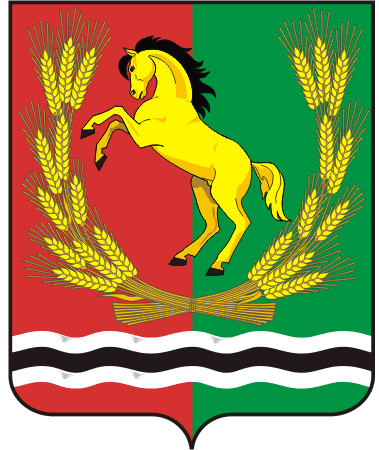 Адрес редакции: 461721, Оренбургская обл., Асекеевский р-н, с. Мочегай, ул. Школьная,28Тираж 10 экз.Главный редактор: Учредитель: Совет депутатов муниципального образования Мочегаевский сельсовет Асекеевского района Оренбургской области.Распространяется бесплатноИНФОРМ№ 1   24  октября  2023 года.Адрес редакции: 461721, Оренбургская обл., Асекеевский р-н, с. Мочегай, ул. Школьная,28Тираж 10 экз.Главный редактор: 